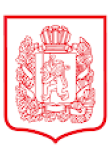 СЕЛЬСКОЕ ПОСЕЛЕНИЕ                                                                    РОЖДЕСТВЕНСКИЙ СЕЛЬСОВЕТ                                                         КАЗАЧИНСКОГО МУНИЦИПАЛЬНОГО РАЙОНА                         КРАСНОЯРСКОГО КРАЯПОСТАНОВЛЕНИЕ03.05.2024                              с. Рождественское                                       № 16О закладке и ведении новых похозяйственных книг учета личных подсобных хозяйств на 2024 - 2028 годы.В соответствии со статьей 8 Федерального закона от 7 июля 2003 года 
№ 112-ФЗ «О личном подсобном хозяйстве», Федеральным законом Российской федерации № 131-ФЗ от 6 октября 2003 года «Об общих принципах организации местного самоуправления», приказом Министерства сельского хозяйства Российской Федерации от 27 сентября 2022 года№ 629 «Об утверждении формы и порядка ведения похозяйственных книг», руководствуясь  Уставом Рождественского сельсовета Казачинского района Красноярского края, в целях учета личных подсобных хозяйств на территории Казачинского сельсовета                                      ПОСТАНОВЛЯЮ:1. Организовать на территории Рождественского сельсовета закладку и ведение новых похозяйственных книг учета личных подсобных хозяйств, сроком на пять лет на 2024- 2028 годы в электронной форме с использованием комплексной информационной системы сбора и обработки бухгалтерской и специализированной отчетности сельскохозяйственных товаропроизводителей, формирования сводных отчетов, мониторинга, учета, контроля и анализа субсидий на поддержку агропромышленного комплекса.2. Осуществлять ежегодно по состоянию на 1 января путем сплошного обхода личных подсобных хозяйств и опроса членов личных подсобных хозяйств в период с 10 января по 15 февраля сбор сведений, указанных в книгах.3. Производить записи в похозяйственные книги на основании сведений, предоставляемых на добровольной основе главой личного подсобного хозяйства или иными членами личного подсобного хозяйства.4. Назначить должностное  лицо, ответственное за организацию ведения и сохранность похозяйственных книг в администрации Казачинского сельсовета  специалиста 2 категории Куприянову Олесю Александровну. 5. Ответственному лицу в работе руководствоваться Порядком ведения похозяйственных книг, утвержденным приказом Министерства сельского хозяйства Российской Федерации от 27 сентября 2022 года № 629 «Об утверждении формы и порядка ведения похозяйственных книг».6. Настоящее постановление вступает в силу со дня его официального опубликования в газете «Рождественские вести».Глава Рождественского сельсовета                                       Пилипенко О.И.